     Ο Πρόεδρος του Συμβουλίου της Δημοτικής Κοινότητας Καλάθου, σας προσκαλεί σε δημόσια τακτική συνεδρίαση, που θα πραγματοποιηθεί την 13η Φεβρουαρίου 2019 ημέρα Τετάρτη και ώρα 10:00 π.μ., στο γραφείο της Δημοτικής Κοινότητας Καλάθου, σύμφωνα με τις διατάξεις των άρθρων 88, 89 και 90 του Ν. 3852/2010 (ΦΕΚ 87/τ.Α/7-6-2010), για συζήτηση και λήψη αποφάσεων στα εξής θέματα ημερήσιας διάταξης:           Ενημέρωση Προέδρου.ΠΑΡΑΧΩΡΗΣΗ ΤΜΗΜΑΤΟΣ Κ.Μ. 422 ΓΑΙΩΝ ΚΑΛΑΘΟΥ ΓΙΑ ΤΑΚΤΟΠΟΙΗΣΗ ΙΔΙΟΚΤΗΣΙΑΚΟΥ ΚΑΘΕΣΤΩΤΟΣ ΤΟΥ ΓΗΠΕΔΟΥ ΠΟΔΟΣΦΑΙΡΟΥ (ΣΧΕΤ. ΕΓΓΡΑΦΟ 2/78515/20-12-2019).       ΑΠΟΧΑΡΑΚΤΗΡΙΣΜΟΣ ΤΜΗΜΑΤΟΣ ΚΤΗΜΑΤΟΛΟΓΙΚΗΣ ΟΔΟΥ ΕΝΤΟΣ ΣΧΕΔΙΟΥ ΠΟΛΕΩΣ ΚΑΛΑΘΟΥ (ΣΧΕΤ. ΕΓΓΡΑΦΟ 2806/2018/27-12-2018, ΑΙΤΗΜΑ ΠΟΛΥΞΕΝΗΣ ΚΑΠΙΣΙΚΗ).  ΑΠΟΧΑΡΑΚΤΗΡΙΣΜΟΣ ΤΜΗΜΑΤΟΣ ΚΤΗΜΑΤΟΛΟΓΙΚΗΣ ΟΔΟΥ ΕΝΤΟΣ ΣΧΕΔΙΟΥ ΠΟΛΕΩΣ ΚΑΛΑΘΟΥ (ΣΧΕΤ. ΕΓΓΡΑΦΟ 2808/2018/27-12-2018, ΑΙΤΗΜΑ ΑΝΑΣΤΑΣΙΑΣ & ΧΡΥΣΑΝΘΗΣ ΒΑΣΙΛΑΚΗ).ΑΠΟΧΑΡΑΚΤΗΡΙΣΜΟΣ ΤΜΗΜΑΤΟΣ ΚΤΗΜΑΤΟΛΟΓΙΚΗΣ ΟΔΟΥ ΕΝΤΟΣ ΣΧΕΔΙΟΥ ΠΟΛΕΩΣ ΚΑΛΑΘΟΥ (ΣΧΕΤ. ΕΓΓΡΑΦΟ 2807/2018/24-12-2018, ΑΙΤΗΜΑ ΜΙΧΑΗΛ ΚΑΠΙΣΙΚΗ).Εσωτερική διανομή:•  Αρχείο Κοινότητας•  Αρχείο Δημοτικής Ενότητας Λινδίων.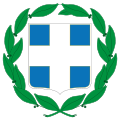 ΕΛΛΗΝΙΚΗ   ΔΗΜΟΚΡΑΤΙΑ              ΝΟΜΟΣ ΔΩΔΕΚΑΝΗΣΟΥΕΛΛΗΝΙΚΗ   ΔΗΜΟΚΡΑΤΙΑ              ΝΟΜΟΣ ΔΩΔΕΚΑΝΗΣΟΥΕΛΛΗΝΙΚΗ   ΔΗΜΟΚΡΑΤΙΑ              ΝΟΜΟΣ ΔΩΔΕΚΑΝΗΣΟΥΕΛΛΗΝΙΚΗ   ΔΗΜΟΚΡΑΤΙΑ              ΝΟΜΟΣ ΔΩΔΕΚΑΝΗΣΟΥΕΛΛΗΝΙΚΗ   ΔΗΜΟΚΡΑΤΙΑ              ΝΟΜΟΣ ΔΩΔΕΚΑΝΗΣΟΥΔΗΜΟΣ ΡΟΔΟΥΔΗΜΟΣ ΡΟΔΟΥΔΗΜΟΣ ΡΟΔΟΥΔΗΜΟΣ ΡΟΔΟΥΔΗΜΟΣ ΡΟΔΟΥ           Κάλαθος  8-2-2019           Κάλαθος  8-2-2019           Κάλαθος  8-2-2019ΔΗΜΟΤΙΚΗ ΕΝΟΤΗΤΑ ΛΙΝΔΙΩΝ  ΔΗΜΟΤΙΚΗ ΕΝΟΤΗΤΑ ΛΙΝΔΙΩΝ  ΔΗΜΟΤΙΚΗ ΕΝΟΤΗΤΑ ΛΙΝΔΙΩΝ  ΔΗΜΟΤΙΚΗ ΕΝΟΤΗΤΑ ΛΙΝΔΙΩΝ  ΔΗΜΟΤΙΚΗ ΕΝΟΤΗΤΑ ΛΙΝΔΙΩΝ             Αριθ. Πρωτ.:3/7024           Αριθ. Πρωτ.:3/7024           Αριθ. Πρωτ.:3/7024ΔΗΜΟΤΙΚΗ ΚΟΙΝΟΤΗΤΑ ΚΑΛΑΘΟΥΔΗΜΟΤΙΚΗ ΚΟΙΝΟΤΗΤΑ ΚΑΛΑΘΟΥΔΗΜΟΤΙΚΗ ΚΟΙΝΟΤΗΤΑ ΚΑΛΑΘΟΥΔΗΜΟΤΙΚΗ ΚΟΙΝΟΤΗΤΑ ΚΑΛΑΘΟΥΔΗΜΟΤΙΚΗ ΚΟΙΝΟΤΗΤΑ ΚΑΛΑΘΟΥΤαχ. Δ/νσηΠληροφορίες Τηλ.   FAX   E-mailwebsiteΤαχ. Δ/νσηΠληροφορίες Τηλ.   FAX   E-mailwebsiteΤαχ. Δ/νσηΠληροφορίες Τηλ.   FAX   E-mailwebsite::::::85102  ΚάλαθοςΙωάννα Πακκίδη22440319782244031570kkalathou@rhodes.grwww.rhodes.gr ΠΡΟΣ:Μέλη Συμβουλίου Δημοτικής Κοινότητας Καλάθου α) Στέφανο Κανύχη β) Εμμανουήλ Μελένο γ) Σοφία Έλληνα  E-mail:sofiaellina@otenet.grδ) Ευάγγελο Βάσση   ΠΡΟΣ:Μέλη Συμβουλίου Δημοτικής Κοινότητας Καλάθου α) Στέφανο Κανύχη β) Εμμανουήλ Μελένο γ) Σοφία Έλληνα  E-mail:sofiaellina@otenet.grδ) Ευάγγελο Βάσση  ΚΟΙΝ.α) Δήμαρχο κ. Φώτιο ΧατζηδιάκοE-mail:mayor@rhodes.grβ) Αντιδήμαρχο Ανταπόκρισης στον πολίτη Δ.Ε. Λινδίωνκ. Μιχαήλ ΠαλαιολόγουE-mail:mipal@otenet.gr γ) Δημοτικό Σύμβουλοκ. Ιωάννη ΠερδίκηE-mail:perdik@otenet.grδ) Δημοτικό Σύμβουλοκ. Ιωάννη ΚούρτηE-mail:ioanniskourtis71@gmail.comε)Γραφείο Τύπου Δ. ΡόδουE-mail:kostaskastanakis@gmail.comΘΕΜΑ        :Πρόσκληση σε συνεδρίαση.  Πρόσκληση σε συνεδρίαση.  Πρόσκληση σε συνεδρίαση.  Πρόσκληση σε συνεδρίαση.  Πρόσκληση σε συνεδρίαση.  Πρόσκληση σε συνεδρίαση.                  Ο ΠΡΟΕΔΡΟΣ Δ.Κ. ΚΑΛΑΘΟΥ                 ΓΕΩΡΓΙΟΣ Λ. ΦΑΚΚΑΣ 